Fietsband vervangen: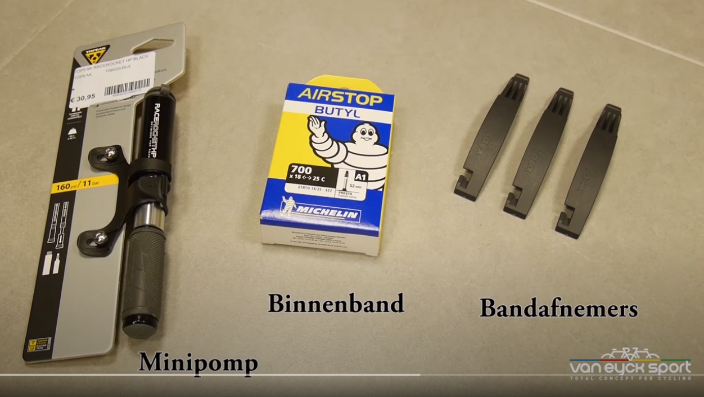 Wat heb je nodig? FietspompBinnenbandBandafnemers (2 is voldoende)Haal met de bandafnemers de band van de velg.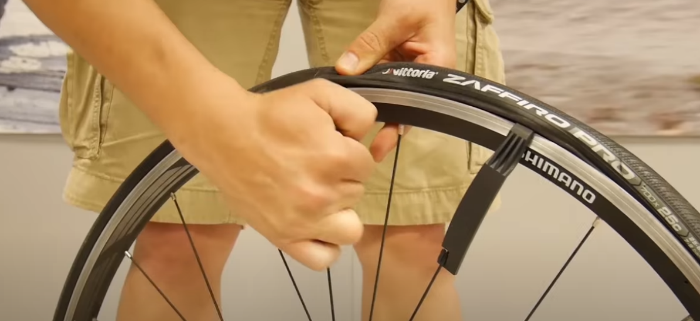 Plaats 2 bandafnemers tussen je velg en band zoals op de afbeelding te zien is.Hou de ene bandafnemer vast en de andere trek 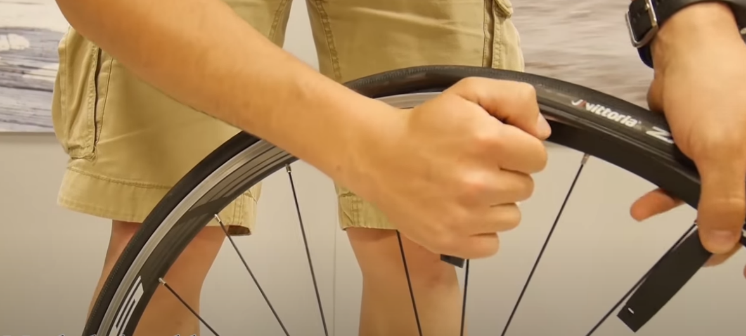 je met de band mee zodat de rest van de band makkelijk uit de velg gaat.De band moet er nu zo uit zien: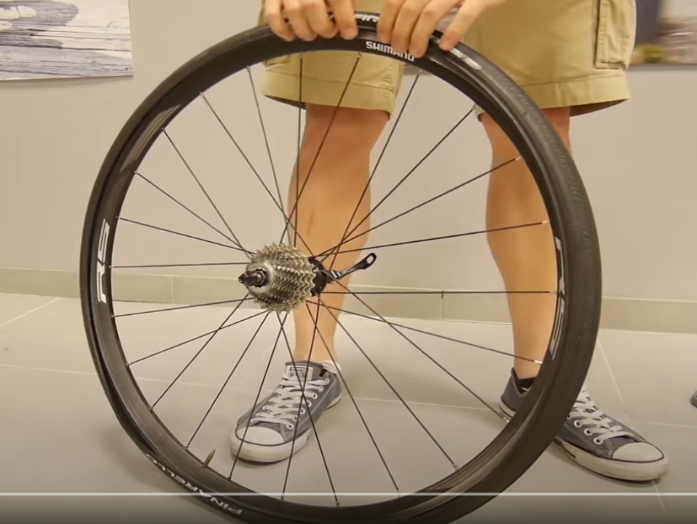 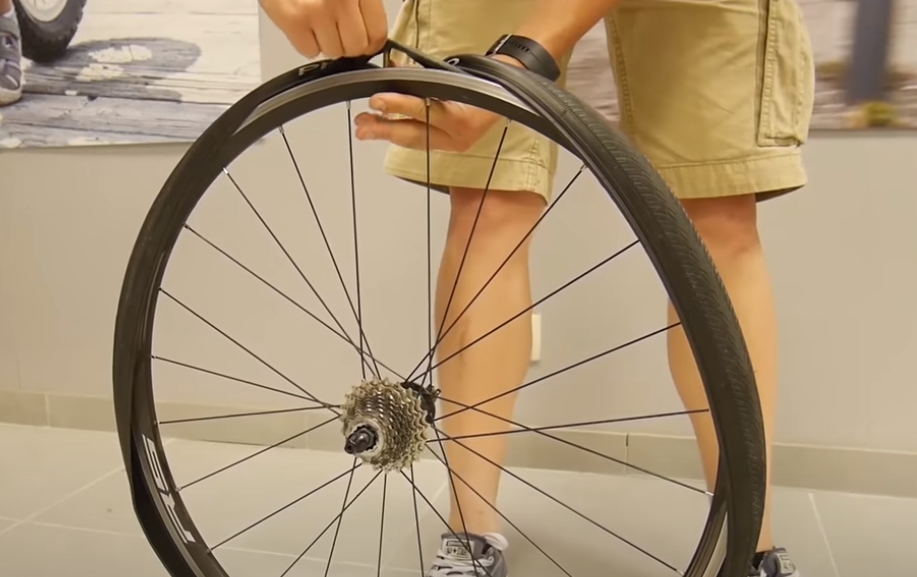 Trek de buitenband naar buiten zodat je het ventiel uit de velg kan halen.Trek de binnenband naar voren zodat de 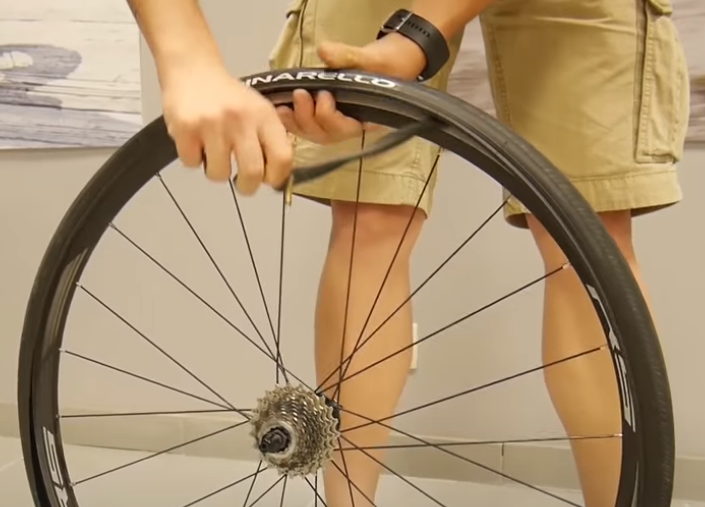 binnenband uit de buitenband gaat, trek heel de binnenband eruit.Pomp de nieuwe binnenband lichtjes op zodat er 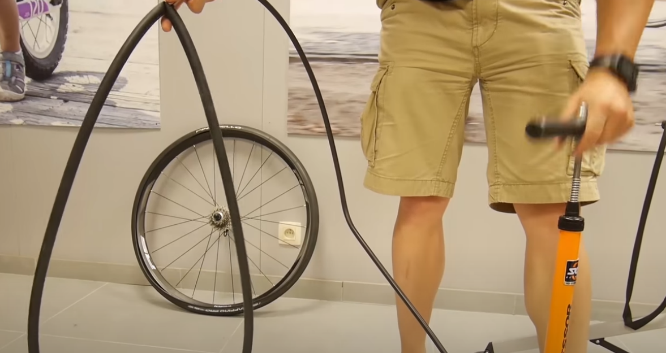 een klein beetje lucht in zit maar niet hard is.Plaats de nieuwe binnenband terug zoals op 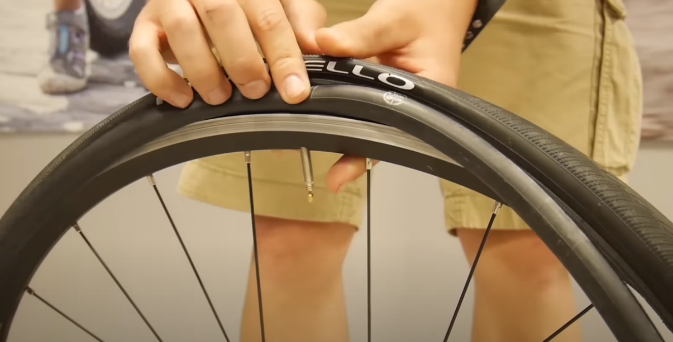 de afbeelding.Duw de hele binnenband tussen de velg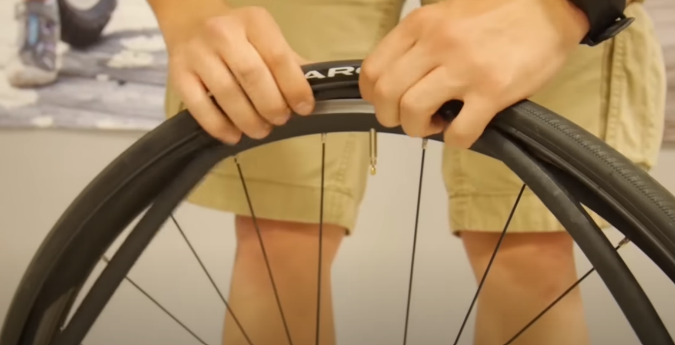 en buitenband.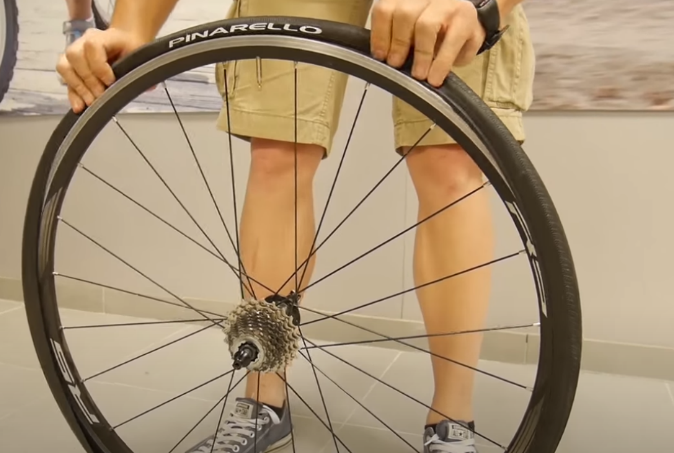 Plaats de buitenband weer terug in de velg.Laatste stukje kan een beetje moeilijk gaan gebruik dan de bandafnemers of laat het ventieltje iets verder leeglopen.Contoleer of de band goed zit en dan kun je deband oppompen en tijd om weer te genieten van de fiets.